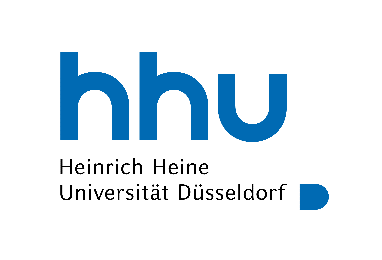 Fachschaft  PharmazieHeinrich-Heine-Universität DüsseldorfGeb. 26.31 U1 R41Universitätsstraße 140225 DüsseldorfTel.: 0211-8112516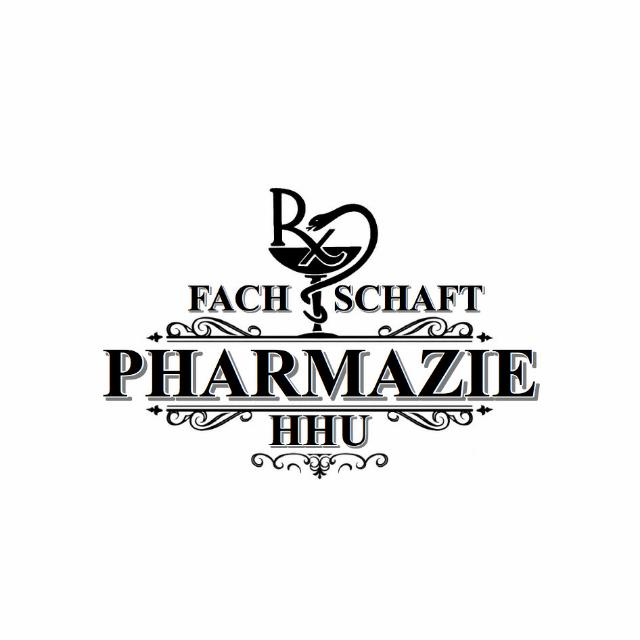 Protokoll der FS-Sitzung 25.04.2023Anwesende Räte:  	 Evelyn W.	 Eunice M.		 Moritz K.		 Samuel K. Lukas M. 	 Simon T.  	              Jona S.		 Rojin K. Yousra L.	 Jonas A.		 Sarah G.		 Marwa M.Anfang: 18:23 UhrTagesordnung:TOP 0: RegulariaBeschlussfähigkeit wird festgestelltJonas A. ist RedeleitungTOP 1: Wahlennoch niemanden für die Wahlen aufgestelltbeim FS Ref Termin finden, um Regularien herauszufinden10 Ratsplätze sind schon besetzt, 3 Plätze stehen offenTOP 2: Nachwuchsalle neuen Fachschaftsmitglieder in die Whatsapp-GruppeTOP 3: FachschaftsdiensteTermine müssen noch belegt werdenab 22. Mai mittwochs muss belegt werdenTOP 4: Tutorien WiSeGelder für Tutorien für kommendes Semester sehr wahrscheinlich daTutoren gesucht, Anfragen sollen gestellt werden bis Ende JuniAnzahl Tutorien gekürzt, jedoch erstmal generelle Suche für alle Tutorien Gelder über Apothekerkammer möglichProfessoren sollen selbst auf gute Studierende zugehen und für Tutorien anfragenTOP 5: Musikbox450 Euro Musikbox soll für Veranstaltungen gekauft werden3 Angebote wurden vorgestelltTOP 6: BVT Versteigerungungefähr 6 Düsseldorfer Kirsche zum Verschenkenevtl. Fortuna TrikotTOP 7: TBKBudget: 200 Euro (einstimmig dafür gestimmt)Geld für Materialien für die Apotheke WhatsApp-Gruppe wird erstellt für alle HelferTOP 8: AKNRNachwuchs-Situation für PhiPs Seminare gestelltallerdings eins ausgesetzt, da Arbeitgeber nicht frei gabenfür jetzige 8. Semestler soll ein Seminar über die AKNR gestellt werden für ca. 20 LeuteAKNR könnte Fachschaft mit Geldern finanzieren, muss jedoch mit dem Institut abgesprochen werdenApothekerkammer möchte mehr Kontakt zur Fachschaft aufbauen, Vollversammlung wird als Termin gestelltTOP 9: Party Bahnalle naturwissenschaftlichen Studiengänge treffen sich, um Fachschaften zu verbinden15-20 Leute können mitfahrenDatum: 26.05.Einkauf muss einer aus der Fachschaft tätigenTOP 10: RavatiTermine für Online-Veranstaltung offenVorschlag: 13. oder 15. JuniTOP 11: WEO-Tutorienoffiziell bekommt die Pharmazie keinen Anspruch auf O-Tutoren2 Tutoren werden aber weiterhin bezahltStudienordnung soll dahin geändert, dass Hybrid-Unterricht möglich sein sollPrüfungsausschuss für Härtefällemehr Anträge, offiziell darf kein weiterer Versuch gewährleistet werdenalles digitalisiert, daher keine weiteren Versuche möglichaktuelle Anträge noch offen, wahrscheinlich aber abgelehntStudienordnungsänderungen: ein Student soll mit einbezogen werden nach RatswahlKlausureinsichtprinzipiell darf man Fotos machennur aus Datenschutzgründen dürfen keine anderen Namen auf den Fotos seinStudienplätze noch offenda keine Plätze überbucht wurden, außerdem haben ein paar Leute ihren Platz nicht angetreten Antrittsvorlesung am 23.05. von 16.30 bis 17.30 Uhr von Frau TeuschPub-Pharm kostenlos, soll weiter ausgebaut werden1. Staatsexamen: Durchfallquoten besser, jedoch alle bestandenen Prüfungen nur durchschnittlich bestandenTOP 12: Fakultätsratswahlhaben keinen VertreterTOP 13: Sonstiges, Anfragen, PharmanautenMedi-Klicks: Stellen zu vergebenzu Vorlesungen darf sich jeder reinsetzenKartenblätter für Quanti-Praktikum beispielsweise von WEPA in FachschaftBVT: Hotelbudget von 1000 Euro für 3 Nächte am 18.-21-Mai (einstimmig dafür)3 Männer, 1 Frau fahren mit – es wurden keine anderen Frauen gefunden, die mitfahren möchtenPharmanauten-Fahrt: keine anderen Leute zum Mitfahren gefundenTOP 14: Forum BerufeVeranstaltung am 2. Mai abends, Werbung wird nochmal geschaltetTOP 15: StudienbeiratMediathek wird ersetzt, teilweise nicht verfügbarKeinen Zugriff auf das His-LSF am 22.-26. Mai und/oder 12.-16- JuniIlias sollte funktionierenInfos der Vorlesungen sollten auf der Website zur Verfügung stehenGelder für Forschung generell geringEnde: 19:30 UhrProtokollführerIn: Sarah Giffels